17 февраля в группе второго раннего возраста «Лучики» прошло спортивный развлечение, посвященный Дню защитника Отечества «Смелые ребята». Праздник проходил в форме игры и состоял из различных эстафет. Дети проявили большую активность, подарили друг другу хорошее настроение, радость общения и улыбки, показали какие они ловкие, выносливые, смелые. А в подарок дорогим своим дедушкам и папам дети подготовили открытки, изготовленные своими руками.Праздник 23 февраля в детском саду – хороший повод для воспитания у дошкольников чувства патриотизма, сопричастности к лучшим традициям своей Родины, формирования у детей гордости за славных защитников Отечества. Это праздник всех людей, которые стоят на страже нашей Родины. Это праздник настоящих мужчин — смелых и отважных, ловких и надёжных, а также праздник мальчиков, которые вырастут и станут защитниками Отечества. Такие мероприятия, проведённые с детьми, закладывают в их душах зёрнышки патриотизма, чувства долга перед Родиной.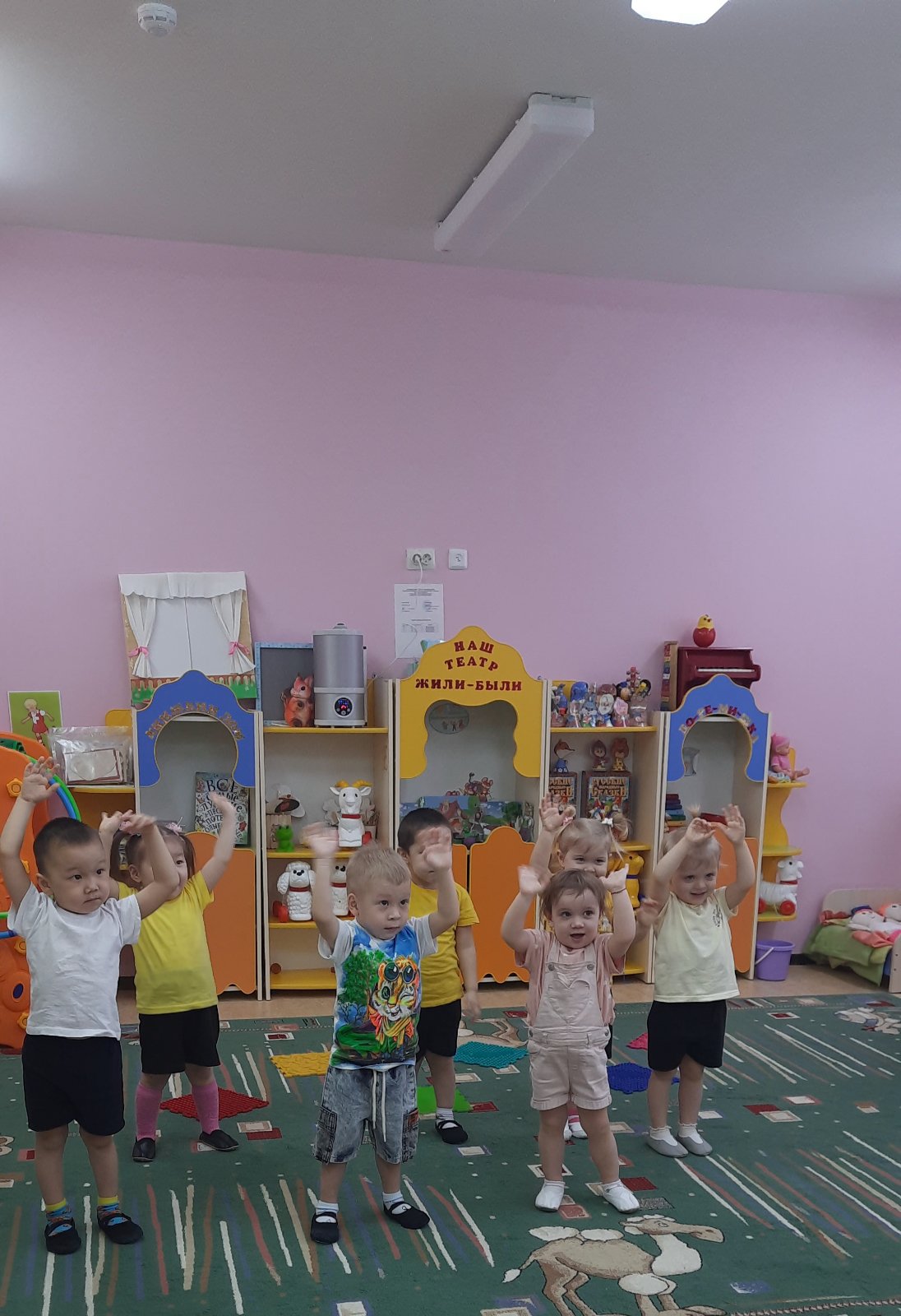 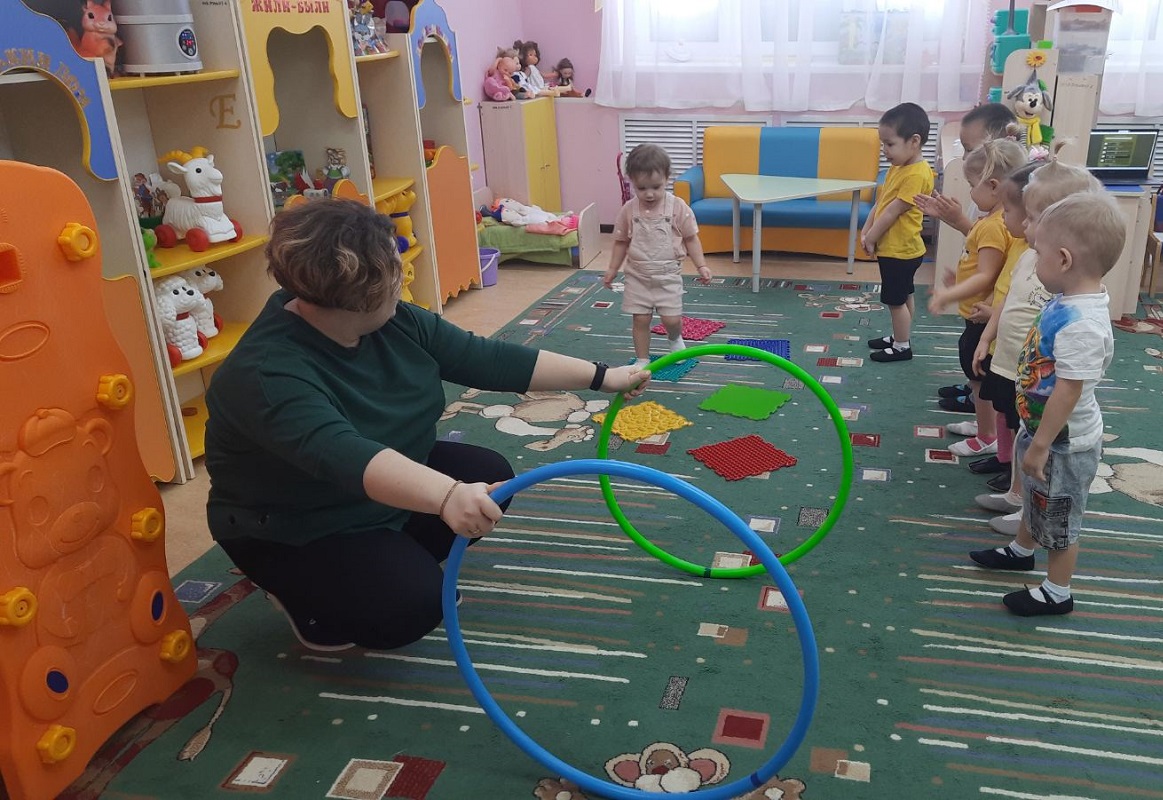 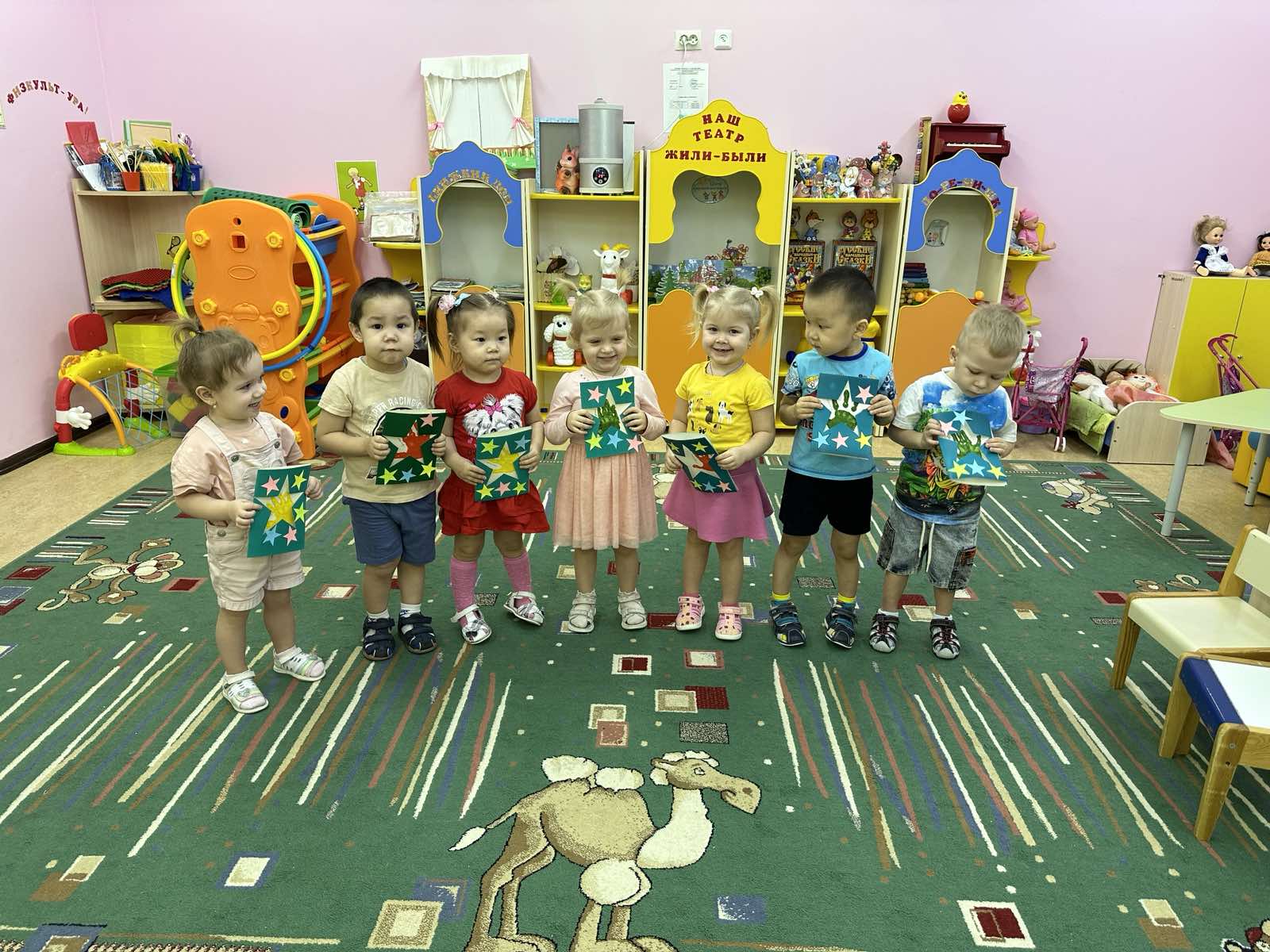 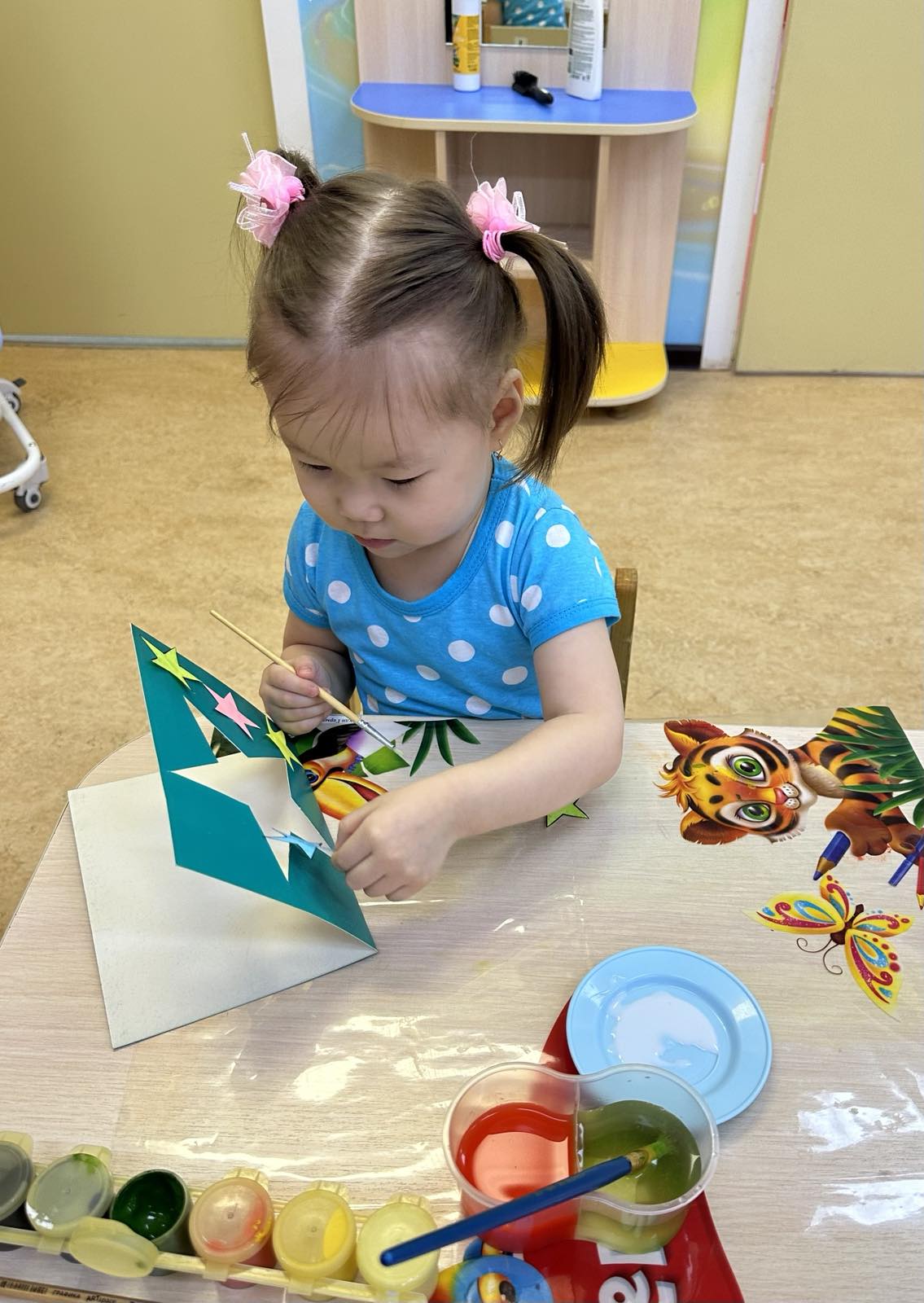 